Newspaper IndexA monthly publication of newspaper’s articlesFromBusiness Recorder, Daily Times, Dawn, Finincial Times, Khaleej Times, The Nation and The News Compiled byMuhammad Asif KhanDeputy Chief Librarian, Serials Section, P.U.LibrarySyed Saleem Abbas ZaidiDeputy Chief Librarian, Information Resource Centre, P.U.LibraryHamid AliSenior Librarian, Oriental Section, P.U. LibraryShafiq Ur RehmanSenior Librarian, Oriental Section, P.U. LibrarySharafat Ali KhanSenior Librarian, Circulation Section, P.U. LibrarySakina BashirLibrarian, Oriental Section, P.U. LibraryMuhammad FarooqLibrarian, Cataloguing Section, P. U. LibraryArslan Jeelani Librarian, Oriental Section, P.U. LibraryPublished byPunjab University Library
© 2016 Haseeb Ahmad Piracha Chief Librarian Punjab University Library, LahorePrefacePunjab University Library is providing an indexing service “Newspaper’s index”. This is a monthly publication of newspaper articles published in famous local and foreign newspapers. Since January 2005 library is also providing this index on internet. Library is offering the current index as well as the archives and a cumulative index on our website Library.pu.edu.pk, In addition to that, hard and soft copies of the indices are also available in the Serials section of the Library.Contents are divided in two categories, Pakistan and the other World. Furthermore both of the categories have their sub-contents arranged alphabetically under various subjects. Indexed entries are further arranged under author alphabetically within their relevant subjects. Indexed entries provide bibliographic information about the articles. The scope, arrangement, format and abbreviations used in the index are as under.Scope:	This Index covers seven major English newspapers "Khaleej Times, Dawn, Finincial Times, The Nation, The News, Business Recorder and Daily Times".Bibliographical Information:It is a subject index; Entries in each subject have been arranged alphabetically by author.Sample entry:Faisal Bari . "Thinking about quality ." Dawn, 4 December, 2015, p.8Author:	Only Christian author’s names are inverted in their  family name e.g. Roy C. Macridis will be inverted as Macridis, Roy C.Title:	Complete title of the article is in double quotes “Title: subtitle” while sub-title (if any) is separated with colon ( : ).Publisher:	Name of the news paper e.g. The NationDate of Publication: Abbreviated month and year of publication are printed in the Format ”1 May. 2016,”Page No:	Regular pages are indicated as p.7, while pages having a specific category name are indexed as, “Business & Economics Review. IV”Haseeb Ahmad PirachaChief LibrarianPunjab University LibraryNewspaper IndexVol. 15 No.11 November, 2016Contents SummaryArticles Index(5-16)E-Journals Databases / E-Books(17)Foreign Research Journals (18-19)New Arrivals English (20-22)New Arrivals Urdu(23-27)Articles IndexDetailed ContentsList of Digital Library E-Journals DatabasesNote: All of the resources are available only from registered IPs provided by ITC, University of the Punjab and can not be accessed outside The University Campuses.E-BooksSubject wise List of 55 Foreign Research Journals Subscribed in 2016List of New Arrivals for the Month of November, 2016فہرست اردو کتب  ماہ نومبر 2016 Please visit PunjabUniversity Library’s website to downloadcurrent issue http://www.pulibrary.edu.pk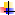 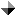 Sr. No.SubjectPage No.Agriculture5Arts & Sports – Pakistan5Arts & Sports – World5Banking, Finance and Stock Exchange5Biographies5Business, Economics & Industry5Crimes7Current Issues – Pakistan7Defense/ Military 6Education-Pakistan8Education World8Geography and Travel8Governance / Policies – Pakistan8Health and Environment 9Human Rights–Pakistan9India Politics, Policies and Relations10Indo-Pak Relations10Internationl Relations 11Islam 11Kashmir11Language and Literature12Law and Legislation 12Media – Pakistan12Miscellaneous12Organizations13Pakistan Foreign Relations13Peace and war / After effects13Politics – Pakistan13Power Resources ( Gas, Oil, Dam, etc)14Science and Information Technology15Social Problems 15Society and Culture – Pakistan15Terrorism 15US Politics, Policies and Relations15World Conflicts16AGRICULTURE Atta ur  Rehman . "Agriculture: Disruptive innovations ." The News, 19 October, 2016, p.6William G Moseley . "Unequal access." The News, 1 October, 2016, p.7ARTS & SPORTS – Atle Hetland. "The art of observing." The Nation , 27 October, 2016, p.7ARTS & SPORTS – WORLDChloe coupeau. "How far to go? photographers divided over graphic war snaps." BUSINESS RECORDER  , 9 October, 2016, p.16Philip, Delves Broughton. "Rockers turn it up to 11 in the fight for royalties." Financial Times, 22/23 October, 2016, P.9BANKING , FINANCE AND  STOCK EXCHANGEA B Shahid . "Self-damaging priorities." BUSINESS RECORDER  , 18 October, 2016, p.20Anjum Ibrahim. "It's all in the footnotes|!." BUSINESS RECORDER  , 17 October, 2016, p.16Anjum Ibrahim. "Self praise by MoF." BUSINESS RECORDER  , 10 October, 2016, p.16del Abdel Ghafar. "gypt's economic Policy ." The News, 12 October, 2016, p.7FT Reporters. "Risky bets and red elephants." Financial Times, 14 October, 2016, P.9Gillian, Tett. "Investors are ill equipped for our unfathomable future." Financial Times, 14 October, 2016, P.11James, Shotter. "Settling for less." Financial Times, 1/2 October, 2016, P.8Jemima Kelly. "Blockchain platform developed by banks to be open." BUSINESS RECORDER  , 21 October, 2016, p.20Joanna Reid. "Microfinance - a landmark journey." BUSINESS RECORDER  , 27 October, 2016, p.22Kenneth, Rogoff. "Negative rates are a handy weapon to keep in the arsenal." Financial Times, 11 October, 2016, P.11Martin, Wolf. "Deutsche bank offers a tough lessonin risk." Financial Times, 5 October, 2016, P.15Sajid Amin Javed. "Banking on exchange rate." BUSINESS RECORDER  , 30 October, 2016, p.16Sebastian, Mallaby. "Bubbly finance and low inflation cause alarm." Financial Times, 8/9 October, 2016, P.11Shabir Ahmad. "Wathra, the new Star." BUSINESS RECORDER  , 19 October, 2016, p.20Shahid Mehmood. "The end of cash ." The News, 12 October, 2016, p.7Simon, Samuels. "Some banks are just too complicated to break up." Financial Times, 12 October, 2016, P.9BIOGRAPHIES Bob, Dylan. "A minstrel's reward for toil and blood." Financial Times, 15/16 October, 2016, P.9Elon, Musk. "A spaceman who wants to show us life on mars." Financial Times, 1/2 October, 2016, P.11Michelle, Obama. "A first lady on the front line." Financial Times, 22/23 October, 2016, P.9Rodrigo, Duterte. "A punisher who has people hooked." Financial Times, 8/9 October, 2016, P.11Shaikh Abdul Rasheed . "Police reforms in Sindh." Daily Times, 6 october, 2016, A7.BUSINESS, ECONOMICS & INDUSTRYAmy, Kazmin. "Battle with the bottle." Financial Times, 10 October, 2016, P.9Andleeb Abbas. "Mortgaging the country." Daily Times, 2 october, 2016, A7.Andrew, Hill. "Meet the 'gig' consultants." Financial Times, 7 October, 2016, P.13Ben Dooley. "Trump factory jobs sent to China may never come back." BUSINESS RECORDER  , 7 October, 2016, p.20Chris, Giles. "Unsettling signs from a sliding sterling." Financial Times, 20 October, 2016, P.11Christine Lagarde . "Pakistan's moment of opportunity ." The News, 24 October, 2016, p.6Dani, Rodrik. "Deglobalisation is a chance to make good an imbalance." Financial Times, 6 October, 2016, P.13David, Willetts. "When the pound goes south it a affects national colut." Financial Times, 15/16 October, 2016, P.9Diane, Coyle. "The muddled economics behind curbs on Airbnb." Financial Times, 27 October, 2016, P.11Dr Ahmad Rashid Malik. "New Pakistan under the CPEC." The Nation , 26 October, 2016, p.7Dr Ghulam Murtaza Khuhro. "Solution or a stupidity?." BUSINESS RECORDER  , 23 October, 2016, p.16Dr Ghulam murtraza Khuhro . "Reshaping capitalism ." The News, 31 October, 2016, p.6Dr Hafiz A Rasha. "The unemployment challenge." BUSINESS RECORDER  , 17 October, 2016, p.16Dr Kamal Monnoo. "CPEC - An overview." The Nation , 12 October, 2016, p.6Dr Kamal Monnoo. "The South Asia conundrum." The Nation , 26 October, 2016, p.6Dr Shamshad Akhtar. "STI critical for sustainable development." BUSINESS RECORDER  , 9 October, 2016, p.16Eric, Cantor. "Healthy political rivalry will revive America's economy." Financial Times, 19 October, 2016, P.9Erika, Solomon. "Dreams in flames." Financial Times, 4 October, 2016, P.9Faizan Usmani. "Do traditional telecom services have any future?." BUSINESS RECORDER  , 11 October, 2016, p.18Farhan Bokhari. "Chasing after taxes." Dawn, 19 October, 2016, p.9Farhat Ali. "Rationalisation of Institutions - VII." BUSINESS RECORDER  , 1 October, 2016, p.20Farooq Hasan. "Innovation and the new multinational ." BUSINESS RECORDER  , 6 October, 2016, p.20Giles HEWITT. "Recall crisis puts Samsung brand on trial." BUSINESS RECORDER  , 12 October, 2016, p.14Guy, Chazan. "Berlin's war on gentrification." Financial Times, 11 October, 2016, P.9Henny, Sender. "Beijing's mogul." Financial Times, 20 October, 2016, P.9Hussain H Zaidi . "The road to competitiveness." The News, 17 October, 2016, p.6Huzaima Bukhari and Dr Ikramul Haq. "Of taxpayers and non-filers!." BUSINESS RECORDER  , 28 October, 2016, p.50Huzaima Bukhari and Dr Ikramul Haq. "The sugar barons." BUSINESS RECORDER  , 21 October, 2016, p.20Iftekhar A Khan . "CPEC imperilled ." The News, 28 October, 2016, p.6Ikram Sehgal. "Radical Machiavelliaqnism." BUSINESS RECORDER  , 14 October, 2016, p.20Irfan Husain. "Brand management." Dawn, 22 October, 2016, p.9Irfan Husain. "The Turkish model." Dawn, 15 October, 2016, p.9Ishrat Husain. "Action at full speed." Dawn, 18 October, 2016, p.8Jamil, Anderlini. "A shaky trade pact that signals American decline." Financial Times, 6 October, 2016, P.13Janan, Ganesh. "Europe will crowd out Britain's other business." Financial Times, 4 October, 2016, P.11Jazib Nelson. "Pakistan:: emerging economy or security economy." Daily Times, 22 october, 2016, A6.Jazib Nelson. "Why Pakistan needs to look beyond CPEC." Daily Times, 29 october , 2016, A6.Jens, Spahn. "Thanks for the advice but we prefer fiscal discipline." Financial Times, 18 October, 2016, P.11Jeremy TORDJMAN. "Protectionism a scourge? Maybe not in Africa." BUSINESS RECORDER  , 9 October, 2016, p.16John, Authers. "The effects of ageing." Financial Times, 26 October, 2016, P.7John, Gapper. "Leave gently to protect the British worker." Financial Times, 6 October, 2016, P.13John, Gapper. "Samsung was too speedy for its own good." Financial Times, 13 October, 2016, P.11Lawrence, Summers. "Voters sour on traditional economic policy." Financial Times, 10 October, 2016, P.11Leo, Lewis. "Master of the message." Financial Times, 3 October, 2016, P.9Lindsay, Fortado. "Coming up short." Financial Times, 6 October, 2016, P.11Louise, Lucas. "Life after the 'iPhone killer'." Financial Times, 15/16 October, 2016, P.6M Ziauddin. "The economy of non-state actors." BUSINESS RECORDER  , 12 October, 2016, p.14M Ziauddin. "The third way." BUSINESS RECORDER  , 26 October, 2016, p.20M Ziauddin. "Trading with the enemy." BUSINESS RECORDER  , 5 October, 2016, p.20Malik Muhammad Ashraf. "Visionary regional connectivity." The Nation , 28 October, 2016, p.7Maria Sartaj. "Pakistan's moral economy." Daily Times, 27 october, 2016, A6.Martin, Wolf. "Sluggish global trade growth is here to stay." Financial Times, 26 October, 2016, P.9Martin, Wolf. "The markets teach may a harsh lesson." Financial Times, 12 October, 2016, P.9Martin, Wolf. "The nuwise war against low interest rates." Financial Times, 19 October, 2016, P.9Mihaela RODINA. "Moldova struggles to reform economy." BUSINESS RECORDER  , 30 October, 2016, p.16Mina Malik-Hussain. "On Chai-wallahs and consent." The Nation , 24 October, 2016, p.6Muhammad Omar Iftikhar . "Moving Pakistan forward ." Daily Times, 23 october , 2016, A6.Muhammad Shahid Rafique Nazia Abdul Ghaffar . "Sustainable development goals ." Daily Times, 11 october, 2016, A7.Naveed ul Haq. "Impact of sales tax on national economy." BUSINESS RECORDER  , 16 October, 2016, p.16Nazia Jabeen. "Don't make CPEC controversial." The Nation , 20 October, 2016, p.6Noman Ahmed. "Where the poor live." Dawn, 20 October, 2016, p.9Olivia Rondonuwu. "Indonesian nationalism takes a bite out of apple." BUSINESS RECORDER  , 24 October, 2016, p.16Philip, Augar. "Brexit is an opportunity to do big bang better." Financial Times, 29/30 October, 2016, P.7Philip, Delves Broughton. "Aston martin junks the heritage of Bond at its peril." Financial Times, 1/2 October, 2016, P.11S. Tariq. "Let sanity prevail." The Nation , 22 October, 2016, p.6Sakib Sherani. "A better multilateralism." Dawn, 14 October, 2016, p.8Sanaullah Baloch . "CEPEC: A Baloch perspective ." The News, 4 October, 2016, p.6Sarah, O'Connor. "A gig economy is no excuse for going back to the past." Financial Times, 12 October, 2016, P.9Shabir Ahmad. "End of the debate?." BUSINESS RECORDER  , 12 October, 2016, p.14Shahid Mehmood. "Are we going the Irish way ." The News, 2 October, 2016, p.6Shakil Durrani . "CPEC: no squabbles please ." The News, 25 October, 2016, p.6Shawn, Donnan. "Blocking moves." Financial Times, 13 October, 2016, P.9Simon, Mundy. "Inside a boardroom split." Financial Times, 29/30 October, 2016, P.5Sulaiman Mandar. "The western route ." The News, 12 October, 2016, p.6Syed bakhtiyar Kazmi. "40,000 leagues over the sea." Daily Times, 2 october, 2016, A6.Syed Bakhtiyar Kazmi. "Building growht ." Daily Times, 23 october, 2016, A6.Syed Bakhtiyar Kazmi. "Made in Pakistan." Daily Times, 9 october, 2016, A6.Syed Mohibullah Shah . "Pakistan' near abroad ." The News, 5 October, 2016, p.6Tony, James. "The fed can revive the economy with higher rates." Financial Times, 24 October, 2016, P.9Uzair M. Younus. "Decline in competitiveness." Dawn, 11 October, 2016, p.8Yusuf H Shirazi . "Balance of trade ." The News, 24 October, 2016, p.6Zafar Azeem. "Decision-making for growth and development." BUSINESS RECORDER, 1 October, 2016, 20p.Zafar Haider Jappa. "Economy: Lessons from Vietnam." The Nation , 14 October, 2016, p.7Zafar Masud. "Criticality of savings." BUSINESS RECORDER  , 31 October, 2016, p.42CRIMESAhsan Kureshi. "A series of unfortunate events." The Nation , 18 October, 2016, p.7Bina Shah. "Mentally ill convict." Dawn, 4 October, 2016, p.9Dr Qaisar Rashid . "Rampant racism and hate crime in Scotland ." Daily Times, 5 october, 2016, A6.Gillian, Tett. "The cold war past haunts our electronic future." Financial Times, 7 October, 2016, P.15Hajrah Mumtaz. "Issues from none." Dawn, 10 October, 2016, p.9Hasan Naqvi. "NAP and its imploementation." The Nation , 29 October, 2016, p.7Hassan Javid. "Chasing the wrong targets." The Nation , 17 October, 2016, p.6Lala Rukh. "Ushering in new police culture." The Nation , 18 October, 2016, p.6Liaqat Baloch. "The Cancer of corruption." The Nation , 28 October, 2016, p.6Surendran, C.P.. "Has Kerala becomes a battlefield of compting ideologies?." Khaleej Times, 17 Oct, 2016, p.17CURRENT ISSUES – Akif Sattar . "From friendship to statesmanship ." The Nation , 4 October, 2016, p.6Ayaz Amir . "Funny times and unintended humour ." The News, 25 October, 2016, p.6Ayaz Amir . "Imran's is not an empty threat ." The News, 4 October, 2016, p.6Babar Sattar . "Collateral damage ." The News, 29 October, 2016, p.7Dr Salman Shah. "The mega rip-offs." BUSINESS RECORDER  , 14 October, 2016, p.20Harris Khalique . "People are always wrong ." The News, 26 October, 2016, p.7Hassan Javid. "Better late than never." The Nation , 9 October, 2016, p.6Imtiaz Alam . "Memogate II in an unenviable environment ." The News, 20 October, 2016, p.6Imtiaz Alam. "Breakdown or crackdown." The News, 26 October, 2016, p.6Jalees Hazir. "Whose line is it anyway?." The Nation , 20 October, 2016, p.6Mahir Ali. "An elusive winner." Dawn, 19 October, 2016, p.9Mahir Ali. "Nobel intentions." Dawn, 12 October, 2016, p.9Mohammad Waseem . "The parliamentarian that never was ." The News, 16 October, 2016, p.6Muhammad Shahbaz Sharif . "Progress versus disruption ." The News, 29 October, 2016, p.6Nadir Hassan . "An insecure state ." The News, 15 October, 2016, p.6Naeem Sadiq . "Reforming electoral processes." The News, 19 October, 2016, p.6Shireen M Mazari . "Overwhelmed by curruption ." The News, 27 October, 2016, p.6Syed Shabbar Zaidi. "Offshore assets." BUSINESS RECORDER  , 26 October, 2016, p.20Syed Talat Hussain . "Let us see tomorrow." The News, 17 October, 2016, p.7Syed, Saadat. "The bitter truth." Dawn, 27 October, 2016, p.9Zaigham Khan . "Right questions wrong answers ." The News, 24 October, 2016, p.6DEFENSE/ MILITARYAfrasiab Khattak. "The Showdown." The Nation , 15 October, 2016, p.7Atta-ur-Rehman . "Defence : disruptive innovations ." The News, 5 October, 2016, p.6Farhat Ali. "Rationalisation of institutions - XI." BUSINESS RECORDER  , 29 October, 2016, p.38Ghazi Salahuddin . "Keep your cool ." The News, 2 October, 2016, p.7Javed Jabbar. "Testing boundaries." Dawn, 23 October, 2016, p.9M.A. Niazi. "The slap heard round the country." The Nation , 28 October, 2016, p.7Malik Muhammad Ashraf . "Pakistan-China defence and economic ties." Daily Times, 14 october, 2016, A7.Riaz Missen. "Banking on war hysteria ." Daily Times, 5 october, 2016, A7.Rizwan Asghar . "Multifaceted security ." Daily Times, 15 october, 2016, A6.Rizwan Asghar . "Rethinking the nuclear option." Daily Times, 1 october, 2016, A6.Stuart WILLIAMS. "Turkey's ambitious airline seeks to weather 2016 turbulence." BUSINESS RECORDER  , 3 October, 2016, p.16Waqar K Kauravi. "ISI VS RAW." The Nation , 24 October, 2016, p.7EDUCATION – Dr A Q Khan . "Education : needs and benefits ." The News, 31 October, 2016, p.7Dr Ghulam Murtaza Khuhro. "A half-baked pronouncement." BUSINESS RECORDER  , 4 October, 2016, p.20Dr Sabiha Mansoor . "Higher education and accountability." Daily Times, 18 october, 2016, A6.Faisal Bari. "Teachers and minimum wage." Dawn, 7 October, 2016, p.8Farhat Ali. "Rationalisation of institutions - IX." BUSINESS RECORDER  , 15 October, 2016, p.18Moeed Yusuf. "The Lankan example." Dawn, 25 October, 2016, p.9Monis Ali. "The education crisis in Balochistan." Daily Times, 27 october, 2016, A7.Nadir Hassan . "The Kashmir Conundrum ." The News, 1 October, 2016, p.6Pervez Hoodbhoy. "Bogus university rankings." Dawn, 1 October, 2016, p.8Taj Nabi Khan. "The death of regional languages." The Nation , 25 October, 2016, p.6Ummar Zaiuddin . "Education as propaganda ." The Nation , 3 October, 2016, p.6EDUCATION – WORLDWai, Jonathan. "Will artifical intelligence alter education?." Khaleej Times, 28 Oct, 2016, p.13Yassine, Talal. "Dubai is leading the way in education ." Khaleej Times, 23 Oct, 2016, p.13GEOGRAPHY AND TRAVEL Figuers, Christiana. "How to make air travel climate friendly." Khaleej Times, 10 Oct, 2016, p.13GOVERNANCE / POLICIES – A B Shahid. "Good governance, is it?." BUSINESS RECORDER  , 25 October, 2016, p.22Abdul Majeed Abid. "Boys will be boys." The Nation , 17 October, 2016, p.6Adnan Aamir . "The Flaw in the Federation ." The News, 5 October, 2016, p.6Afrasiab Khattak. "The elephant in the room." The Nation , 8 October, 2016, p.7Afzal A. Shigri. "The precarious status of GB." Dawn, 28 October, 2016, p.8Ahmed Bilal Mehmoob. "One after another." Dawn, 16 October, 2016, p.9Ali Tauqeer Sheikh. "How CPEC can help the SD." Dawn, 22 October, 2016, p.8Anjum Ibrahim. "What goes behind tariffs?." BUSINESS RECORDER  , 24 October, 2016, p.16Atle Hetland. "Reflections as Muharram begins." The Nation , 6 October, 2016, p.7Ayaz Wazir . "Injustice in Fata ." The News, 20 October, 2016, p.6Ayaz Wazir. "Dont blame them talk to them ." The News, 1 October, 2016, p.7Babar sattar . "Scapgoating ourselves ." The News, 15 October, 2016, p.7Dr Salman Shah. "Pillarsw of prosperity." BUSINESS RECORDER  , 27 October, 2016, p.22Farhat Ali. "Rationalisation of institutions - VIII." BUSINESS RECORDER  , 8 October, 2016, p.22Foqia Sadiq Khan. "Shrinking progress." Dawn, 11 October, 2016, p.9Gina DOGGETT. "cALAIS BUSINESSES DARE TO HOPE FOR APPRE-jUNGLE BOOST." BUSINESS RECORDER  , 30 October, 2016, p.16Ikram Sehgal. "Bandh politics." BUSINESS RECORDER  , 28 October, 2016, p.50Jalees Hazir. "Who does our government serve?." The Nation , 27 October, 2016, p.6Khurrum Minhas . "Diplomacy and conflict: how it works." Daily Times, 20 october, 2016, A7.M Saeed Khalid . "Errors of judgement." The News, 16 October, 2016, p.6Malik Muhammad Ashraf. "Democracy a national imperative." Daily Times, 21 october, 2016, A6.Mosharraf Zaidi . "The lockdown and the invisible hand mafia ." The News, 25 October, 2016, p.7Muhammad Javed Siddique. "Local Government and military regimes." The Nation , 25 October, 2016, p.6Nadeem Ahmad . "from agreement to action ." The News, 8 October, 2016, p.6Naveed ul Haq. "Impact of sales tax on national economy - 1." BUSINESS RECORDER  , 10 October, 2016, p.16Nazia Jabeen. "Boycott amid unity." The Nation , 9 October, 2016, p.7Samson Simon Sharaf. "Deliberate inaction or isolation." The Nation , 22 October, 2016, p.6Syed Mohibullah Shah . "The flaw in the federation ." The News, 5 October, 2016, p.6Taj Nabi Khan. "The weakeing federation." The Nation , 11 October, 2016, p.6Talimand Khan . "Mainstreaming or cornering Fata?." The News, 26 October, 2016, p.6Waqas Younas . "Unjust Authority ." The News, 15 October, 2016, p.6HEALTH AND ENVIRONMENT Asif Khan Turk . "Mental health awareness." The News, 12 October, 2016, p.6Asma Humayun. "A silent epidemic." Dawn, 15 October, 2016, p.8Atle Hetland. "Psychosocial wellbeing." The Nation , 20 October, 2016, p.7Azal Zahir. "Food abuse ." The Nation , 2 October, 2016, p.6Delbose,Alexa. "Why we cannot ignore humans in a driverless future." Khaleej Times, 12 Oct, 2016, p.11Desmond, Sue. "Precision public health could save more lives." Khaleej Times, 18 Oct, 2016, p.13Dodd, Pate. "TB battle should cover latent infection in 1.7 billion people." Khaleej Times, 29 Oct, 2016, p.6Dr Fauzia Waqar . "A strategy on malnutrition ." The News, 15 October, 2016, p.6Faiza Abdur Rab . "Medical crisis ." The Nation , 4 October, 2016, p.7Goldstein, Susan. "How big brands are luring kids to unhealthy diets." Khaleej Times, 9 Oct, 2016, p.15Gonzalez, Arancha. "Preserving nature is a must for sustainability ." Khaleej Times, 5 Oct, 2016, p.13Groeger, John. "Is the kpace of life affecting out sleep?." Khaleej Times, 13 Oct, 2016, p.13Hadijkakou, Michalis. "Want to save the earth? Cut down on junk food." Khaleej Times, 6 Oct, 2016, p.11Iffat Bukhari. "From fossil fuels to clean energy." The Nation , 15 October, 2016, p.6Jose Graziano Da Silva. "Towards zero hunger." Dawn, 9 October, 2016, p.9Kickbusch, Ilona. "More effort needed to wipe out polio." Khaleej Times, 21 Oct, 2016, p.7Luis, Jose. "Communities should support war on drugs." Khaleej Times, 15 Oct, 2016, p.6Medzhitov, Rustlan. "Starve a fever , stuff a cold?." Kha13leej Times,  It matters when you're sick Oct, 2016, p.5Muller, Mike. "Only trade will ensure food and water security." Khaleej Times, 21 Oct, 2016, p.6Richard Old. "Doctors are leaving global healthcare in crisis." Khaleej Times, 9 Oct, 2016, p.14Saleem Shaikh. "Cycling climate action in Pakistan." Daily Times, 10 october, 2016, A7.Solana, Javier. "How the West can influence the world." Khaleej Times, 21 Oct, 2016, p.7Umama Binte Azhar. "A leading initiative." The Nation , 5 October, 2016, p.7HUMAN RIGHTS–PAKISTANAasim Sajjad Akhtar. "State of confusion." Dawn, 21 October, 2016, p.9Abdul Majeed Abid . "Milking the situation ." The Nation , 3 October, 2016, p.6Ammar Zafarullah. "Imdad Ali:: there is no justice in killing him." Daily Times, 26 october, 2016, A6.Arif Azad. "Global inaction." Dawn, 9 October, 2016, p.9Daniyal Yousaf. "Victims, not smugglers." Daily Times, 4 october, 2016, A7.Gul Bukhari. "Cyrilgate." The Nation , 23 October, 2016, p.7Kaleem Dean. "Aasia bibi's trial:: justice delayed is justice denied ." Daily Times, 25 october, 2016, A7.Lal Khan . "Hazara massacres: evasiveness or reluctance to act?." Daily Times, 9 october, 2016, A7.Lal Khan . "What really are the fundamental rights?." Daily Times, 23 october, 2016, A7.Mina Malik-Hussain. "The bonds that tie." The Nation , 17 October, 2016, p.7Muhammad Ali Nekokara. "Challenge of torture by police." Dawn, 4 October, 2016, p.8Nazia Abdul Ghaffar Muhammad Shahid Rafique. "Gender quotas." Daily Times, 5 october, 2016, A7.Rehman, I.A.. "Freedom for national good." Dawn, 20 October, 2016, p.8Sana Akhter . "Honour killing uner rule of law in Pakistan ." Daily Times, 26 october  , 2016, A7.Syed Kamran Hashmi. "The Saima Kanwal's story:: a slap on society's face." Daily Times, 28 october, 2016, A7.Tahir Mehdi. "Two laws but no solution." Dawn, 24 October, 2016, p.8Yasser Latif Hamdani . "The new honour killing bill achieves nothing ." Daily Times, 10 october, 2016, A6.Yasser Latif Hamdani. "Posterity will condemn you." Daily Times, 3 october, 2016, A7.Yoriko, Yasukawa. "Too early to wed." Dawn, 14 October, 2016, p.9Zahid Abdullah. "Tale of two bills." Dawn, 28 October, 2016, p.9INDIA POLITICS, POLICIES AND RELATIONS"Pakistan's Modi Challenge ." The News, October, 2016, p.6Aasim Sajjad Akhtar. "Who is a patriot?." Dawn, 7 October, 2016, p.9Abdul Basit . "Thankyou MP Modi ." The News, 7 October, 2016, p.6Aijazuddin, F.S.. "Jokes apart." Dawn, 20 October, 2016, p.9Aijazuddin, F.S.. "One armed wrestling." Dawn, 6 October, 2016, p.9Amir Hussain . "Recipe against conflict ." The News, 22 October, 2016, p.6Baber Sattar . "What are we thinking ." The News, 8 October, 2016, p.7Irfan Husain. "Free that pigeon." Dawn, 29 October, 2016, p.9Irfan Husain. "Keep calm, carry on." Dawn, 1 October, 2016, p.9K S Venkatachalam. "The real challenges before India's prime minister-I." Daily Times, 15 october, 2016, A7.K S Venkatachalam. "The real challenges before India's prime minister-II." Daily Times, 22 octoebr, 2016, A7.Malik Muhammad Ashraf. "Modi and his political creed." The Nation , 7 October, 2016, p.7Malik Muhammad Ashraf. "Unending Indian hostility." Daily Times, 7 october, 2016, A7.Mosharraf Zaidi. "Doing the same thing ver and over again ." The News, 4 October, 2016, p.7Munir Akram. "India's sound and fury." Dawn, 16 October, 2016, p.8Noorani, A.G.. "Governors collapse." Dawn, 8 October, 2016, p.9Noorani, A.G.. "No war pact." Dawn, 22 October, 2016, p.9Price,Lance. "What unites Trump, Modi boris and Corbyn?." Khaleej Times, 2 Oct, 2016, p.13Ruzwan asghar . "India's dangerous moves ." The News, 5 October, 2016, p.6S Khalid Husain . "." The News, 8 October, 2016, p.6Shamshad Ahmad . "Are we sure about India ." The News, 5 October, 2016, p.7Taj M Khattak . "Shrill belligerence at its worst ." The News, 19 October, 2016, p.6Zahid Hussain. "Mystery of the surgical strike." Dawn, 5 October, 2016, p.8Zaigham Khan . "Other surgical strikes ." The News, 17 October, 2016, p.6Zeenat Hisam. "Combating Silicosis." Dawn, 16 October, 2016, p.9INDO-PAK RELATIONSAgha Baqir. "Table salt." The Nation , 29 October, 2016, p.7Air Marshat (R) Khurshid Anwar Mirza. "A terrorist state." The Nation , 7 October, 2016, p.7Aminah Suhail Qreshi. "Are citizens of Pakistan and India ready for war?." Daily Times, 3 october, 2016, A7.Aneer Mustafa . "Of miscible liquids ." The Nation , 1 October, 2016, p.6Daniyal J. Iqbal. "The security dilemma." The Nation , 8 October, 2016, p.7Dr Ahmad Rashid Malik. "India: Mother-ship of terrorism." The Nation , 19 October, 2016, p.6Dr Maqsudul Hasan Nuri. "The CPEC factor." BUSINESS RECORDER  , 2 October, 2016, p.16Dr Salman Shah. "Modi's challenge." BUSINESS RECORDER  , 6 October, 2016, p.20Fawad Kaiser. "Modi's threat to Pakistan." Daily Times, 3 october, 2016, A7.Gul Bukhari . "War gaming ." The Nation , 2 October, 2016, p.7Hafsa Khaled. "United we stand." The Nation , 6 October, 2016, p.7Hasasn Javid . "Yearning for simpler times ." The Nation , 2 October, 2016, p.6Hussain H Zaidi . "Brics: Beyond Pakistan ." The News, 21 October, 2016, p.7Iftikhar Ahmad . "Factors in Pakistan-India tensions ." Daily Times, 19 october, 2016, A7.Ikram Sehgal. "The farce of the 'surgical strike'." BUSINESS RECORDER  , 7 October, 2016, p.20Javaid Iqbal Bhat . "War or peace?." Daily Times, 10 october, 2016, A6.Javed Hussain . "India's cold start doctrine ." The News, 1 October, 2016, p.6Javid Husain. "Demise of SAARC?." The Nation , 11 October, 2016, .p.6K S Venkatachalam. "Let Inida and Pakistan give peace another chance ." Daily Times, 29 october , 2016, A6.K S Venkatachanlam. "De-escalation of tensions between India and Pakistan." Daily Times, 1 october, 2016, A6.K. Iqbal. "India's suicidal water pursuits." The Nation , 17 October, 2016, p.7K.Iqbal . "Modi, lease grow up ." The Nation , 3 October, 2016, p.7M Saeed Khalid. "A long war on Pakistan ." The News, 2 October, 2016, p.6M.A. Niazi. "Discussing nonstate actors." The Nation , 14 October, 2016, p.6Malik Muhammad Ashraf . "October 27:: The Black Day." Daily Times, 28 october , 2016, A6.Malik Muhammad Ashraf. "Peace hostage to Indian ambition." The Nation , 21 October, 2016, p.7Maria Sartaj. "The Pakistan - India toxic waste." Daily Times, 6 october, 2016, A6.Mehir Ali. "War games." Dawn, 5 October, 2016, p.9Michael kugelaman. "Inida-Pakistan tensions: reflections of an ignorant interloper." Daily Times, 7 october, 2016, A6.Mohammad Jamil. "What message has been given to India?." Daily Times, 11 october, 2016, A6.Mosharraf Zaidi . "PAkistani vulnerability and indian strategy ." The News, 11 October, 2016, p.7Muhammad Omar Iftikhar. "Wither Pak-India relations?." Daily Times, 2 october, 2016, A7.Noman Sattar . "The case against war ." The News, 1 October, 2016, p.6Saad hafiz . "Pakistan and India::  the dance of ruin." Daily Times, 31 october , 2016, A7.Saida Fazal. "After the 'surgical strike'." BUSINESS RECORDER  , 6 October, 2016, p.20Saida Fazal. "Modi's isolate Pakistan' mission." BUSINESS RECORDER  , 20 October, 2016, p.20Samson Simon Sharaf . "Strike before strike ." The Nation , 1 October, 2016, p.6Samson Simon Sharaf. "Modi's Jingoism." The Nation , 8 October, 2016, p.6Senator Shear Kamran . "Modis,s volatile agenda ." The Nation , 4 October, 2016, p.6Shabir Ahmad. "Thank you Mr Modi." BUSINESS RECORDER  , 5 October, 2016, p.20Shahzad Chaudhry . "Why we are where we are ." The News, 21 October, 2016, p.6INTERNATIONAL RELATIONS Afrasiab Khattak . "Brinksmanship versus statesmanship ." The Nation , 1 October, 2016, p.7Anders, Fogh Rasmussen. "Extend European sanctions to keep Russia in check." Financial Times, 14 October, 2016, P.11Franchi, Howard. "Has America been upstaged by China in Asia?." Khaleej Times, 28 Oct, 2016, p.12Gideon, Rachman. "A distracted America endangers us all." Financial Times, 18 October, 2016, P.11Gideon, Rachman. "America's grip on the pacific loosens." Financial Times, 25 October, 2016, P.11Harold, James. "The tragic legacy of Britain's indecision over its identity." Financial Times, 27 October, 2016, P.11John, Gapper. "If China cannot beat Europe, it will acquire it." Financial Times, 27 October, 2016, P.11Ramos, Fidel. "China and philippines have plenty of common ground." Khaleej Times, 13 Oct, 2016, p.12S P Seth . "US-Russia:: dangerous brinkmanship." Daily Times, 26 october, 2016, A6.Sardar Aminullah Khan. "Strategic dimensions of China-BD cooperation." BUSINESS RECORDER  , 18 October, 2016, p.20Shahzad Chaudhry . "our kashmir bind ." The News, 14 October, 2016, p.6syed Talat Hussain . "Interesting times ." The News, 24 October, 2016, p.7ISLAM Amin Valliani. "One goal." Dawn, 7 October, 2016, p.9Hina Pervez Butt. "A Permanent war ." Daily Times, 9 october, 2016, A6.Mohsin Raza Malik. "The vivilisation of Karbala." The Nation , 12 October, 2016, p.7Yasser Latif Hamdani. "Is blasphemy law Islamic and constitutional?." Daily Times, 24 october, 2016, A6.Yasser Latif Hamdani. "Pakistan and Islam in the 21st century." Daily Times, 31 october, 2016, A6.KASHMIR AND  ISSUESA B Shahid. "Some leadership it is!." BUSINESS RECORDER  , 4 October, 2016, p.20Adnan Randhawa . "Kashmir: the case for alternate strategies ." The News, 11 October, 2016, p.6Aijaz Zaka Syed. "BAck to brink in South Asia ." The News, 7 October, 2016, p.7 Ashraf Jehangir Qazi. "Secretary General Guterres." .Dawn, 17 October, 2016, p.8Awais Bin Wasi . "Policy imperatives on Kashmir ." The News, 30 October, 2016, p.6Ayaz Amir . "The two things hurting Pakistan ." The News, 7 October, 2016, p.6Babar Ayaz. "In the tug-of war of two states, kashmiris bleed." Daily Times, 4 october, 2016, A6.Dr Ghulam Nabi Fal. "India's refusal to accept the disputed nature of Kashmir ." Daily Times, 11 october, 2016, A6.Dr Qaisar Rashid . "Kashmir and the Simla Agreement ." Daily Times, 19 octoebr, 2016, A6.Dr Qaiser Rashid . "Kashmiri intifada : the Burhan Wani factor ." Daily Times, 12 october, 2016, A7.Durdana Najam . "Conflicting perspectives of the Kashmir issue." Daily Times, 7 october, 2016, A6.Farooq Sulehria . "Christine's unfair apologia ." The News, 18 October, 2016, p.6Imtiaz Alam . "From brinkmanship to de-escalation." The News, 6 October, 2016, p.6Javaid Iqbal Bhat . "De-escalation in mainland kashmir ." Daily Times, 3 october, 2016, A6.Javaid Iqbal Bhat . "When Will the dawn break?." Daily Times, 25 october, 2016, A6.Kamila Hyat . "The footprints in the snow ." The News, 20 October, 2016, p.7Mehr Ispahani. "Heed the voice of kashmir , now ." Daily Times, 22 octoebr, 2016, A7.Muhammad Ali nekokara. "Momegrown militancy in Kashmir." The Nation , 15 October, 2016, p.7Niaz Murtaza. "Contesting Kashmir." Dawn, 11 October, 2016, p.9Noorani, A.G.. "Deadlock unbroken." Dawn, 29 October, 2016, p.9Owen Bennett Jones. "Blip on the radar." Dawn, 6 October, 2016, p.9Rameez Makhdoomi. "100 days of Kashmir agitation." Daily Times, 16 october, 2016, A6.Rashed Rahman. "Day of the proxies over?." BUSINESS RECORDER  , 11 October, 2016, p.18Reema Shaukat. "A Black Day in Kashmir." The Nation , 27 October, 2016, p.7Umair Khalid . "US's role in resolving the kashmir issue." Daily Times, 15 october, 2016, A7.LANGUAGE AND LITERATURE Bisma Loan. "Bittersweet symphony." The Nation , 9 October, 2016, p.7Bisma Loan. "Visiting the masters." The Nation , 24 October, 2016, p.6Hajrah Mumtaz. "Language wars." Dawn, 24 October, 2016, p.9Shahid Siddiqui . "Ahmad Khan Kharal and the raj ." The News, 17 October, 2016, p.6Shahid Siddiqui . "The desertion of Punjabi ." The News, 19 October, 2016, p.6Zubeida Mustafa. "Changing lives." Dawn, 14 October, 2016, p.9LAW AND LEGISLATION Afiya S. Zia. "Devaluing honour." Dawn, 17 October, 2016, p.9Agha Baqir. "Collegiums' syndrome." The Nation , 19 October, 2016, p.7Agha Faisal . "Lawyers vs the justice system ." The News, 23 October, 2016, p.6Asad Jamal . "How not to legislate ." The News, 28 October, 2016, p.6Asma Humayun. "Justice miscarried." Dawn, 23 October, 2016, p.9Ayaz Amir . "Panamagte shadows closing in." The News, 18 October, 2016, p.6Babar Sattar. "Toxic entitlements ." The News, 22 October, 2016, p.7Barrister Mohammad A Qayyum . "Schizophrenia and the courts ." The News, 28 October, 2016, p.7Faisal Bari. "Social unravelling." Dawn, 21 October, 2016, p.8Faisal Siddijqi. "Path to legal reform." .Dawn, 8 October, 2016, p.8Faisal Siddiqi. "Secret judicial accountability." Dawn, 29 October, 2016, p.8Hassan Javid. "The barbarism of capital punishment." The Nation , 23 October, 2016, p.6Malik Muhammad Ashraf . "The role of the Judiciary ." The News, 22 October, 2016, p.6Mohsin Raza Malik. "Headlines and redlines." The Nation , 19 October, 2016, p.7Noorani, A.G.. "Law of the Indus." Dawn, 15 October, 2016, p.9Saad Rasool. "Brutus is an honorable man!." The Nation , 23 October, 2016, p.7Saad Rasool. "Islamabad High Court appointments ." The Nation , 2 October, 2016, p.7Sameer Khosa. "Indiscipline ignored." Dawn, 18 October, 2016, p.9Umar Riaz. "A matter of honour." The Nation , 18 October, 2016, p.7Umar Riaz. "NAB blues." The Nation , 5 October, 2016, p.7Usman Amin Hotiana . "Forensic psychiatry and the law ." The News, 25 October, 2016, p.6MEDIA – Asfiya Aziz. "Spectre of contempt." Dawn, 31 October, 2016, p.9Dr Qaisar Rashid . "The lady reporter vs the Fc constable ." Daily Times, 26 october, 2016, A7.Ghazi Salahuddin . "Not by slogans alone ." The News, 16 October, 2016, p.7Gulmana Bilal Ahmad. "Cyril's story." Daily Times, 21 october, 2016, A7.Javed Jabbar. "Madness or sanity?." Dawn, 5 October, 2016, p.9Muzzammil Mukhtar . "Media and psychological debilities of the ruling class." Daily Times, 18 october, 2016, A7.Samson Simon Sharaf. "Taming the boots." The Nation , 15 October, 2016, p.6Syeda Hayaam Haroon. "Changing face of journalism:: how it affects modern politics." Daily Times, 24 october, 2016, A7.Yasser Latif Hamdani . "Freedom of the press." Daily Times, 17 october, 2016, A6.MISCELLANEOUS Anjana, Ahuja. "Gorillas deserve more than captivity for human thrills." Financial Times, 19 October, 2016, P.9Beresin, Eugene. "Deadly mistakes teenagers make behind the wheel." Khaleej Times, 14 Oct, 2016, p.8Bond, Patrick. "Is Brics losing its relevence?." Khaleej Times, 15 Oct, 2016, p.6Butler,Gavan. "Thailand 's new king has a battle for respect at hand." Khaleej Times, 18 Oct, 2016, p.12Dr Shamshad Akhtar. "Stronger collaboration energy access in Asia Pacific." BUSINESS RECORDER  , 26 October, 2016, p.20Faragher, Richard. "Does age matter moe than the quality of life?." Khaleej Times, 7 Oct, 2016, p.8Fareed Zakria. "Flawed tax code at the heart of America's corruption." Khaleej Times, 8 Oct, 2016, p.8Fareed Zakria. "Republicans should be rational , not tribal." Khaleej Times, 1 Oct, 2016, p.6Farooq Hassan. "Go, no go." BUSINESS RECORDER  , 20 October, 2016, p.20Jergovic, Miljenko. "Te great siege of Aleppo." Khaleej Times, 25 Oct, 2016, p.10John,Micheal . "Judging a book by its cover." Khaleej Times, 13 Oct, 2016, p.13Kozul, Richard. "How countries can fix investment climate." Khaleej Times, 7 Oct, 2016, p.8Kristina Cooke, Dan lLevine and Dustin Volz. "Facebook executives feel the heat of content controversies." BUSINESS RECORDER  , 29 October, 2016, p.38Kumar, Asha Lyer. "The thin line between a human and a patriot." Khaleej Times, 4 Oct, 2016, p.11Ladrech, Robert. "What's the difference between soft and hard Brexit?." Khaleej Times, 10 Oct, 2016, p.12Lidegaard, Bo. "Need to look beyond the Paris Agreenment ." Khaleej Times, 24 Oct, 2016, p.13Lucas, Bill. "Is praise stifling your child's creativity?." Khaleej Times, 16 Oct, 2016, p.15Majyd Aziz. "The criticality of growth German footprints in Pakistan." BUSINESS RECORDER  , 1616 October, 2016, p.16Margaret, Heffernan. "Making a fetish of overwork is bad for productivity." Financial Times, 25 October, 2016, P.11Mian Khalid Riaz. "Women harassment workplace." BUSINESS RECORDER  , 28 October, 2016, p.50Muhammad Bin Abdulrahman. "How the UN can save Aleppo." Khaleej Times, 16 Oct, 2016, p.14Philip, Delves Broughton. "The sensational reality of life as a Kardashian." Financial Times, 8/9 October, 2016, P.11Sally Mairs and Marion THIBAUT. "Lights out, volume down in Bangkok's party heart." BUSINESS RECORDER  , 16 October, 2016, p.16Shaban, Sadiq . "The importance of being Bob Dylan." Khaleej Times, 14 Oct, 2016, p.8Shankankar, Prem. "Let's not uncork the genie of communalism." Khaleej Times, 25 Oct, 2016, p.11 Sims, David. "Is death of movies ' reel or for real?." Khaleej Times, 6 Oct, 2016, p.10Zafar Azeem. "Cross jurisdiction disputes in international arbitration." BUSINESS RECORDER  , 8 October, 2016, p.22Zafar Azeem. "Sale of goods in international law." BUSINESS RECORDER  , 15 October, 2016, p.18ORGANIZATIONSIdrees Khawaja. "Poverty and terror." Dawn, 18 October, 2016, p.9 FOREIGN RELATIONSAyaz Ahmed . "A climate of mistrust ." The News, 12 October, 2016, p.6Jean Francois Cautain . "An opportunity not to be missed." The News, 1 October, 2016, p.6Moeed Yusuf. "Divergent positions." Dawn, 4 October, 2016, p.9Mohammad Jamil. "Afghan policy on Pakistan is fraught with mistrust ." Daily Times, 25 october, 2016, A6.Zahid Hussain. "Sharif under siege." Dawn, 26 October, 2016, p.8PEACE AND WAR / AFTER EFFECTSAhsan Kureshi . "The War must not happen ." The Nation , 1 October, 2016, p.7Bina Shah. "Afghan girl's arrest." Dawn, 30 October, 2016, p.9Daniels, Joe Parkin. "The Nobel peace Prize is dividing clolombia." Khaleej Times, 10 Oct, 2016, p.13Humayun Shafi. "Afghanistan: a war without end ." Daily Times, 22 october, 2016, A6.Jan e Alam Khaki. "Peacemaker Rumi." Dawn, 21 October, 2016, p.9Khaled Diab . "War on peaceful activism ." The News, 3 October, 2016, p.6Khodarkovsky, Michael. "How long will the West ignore Putin's theats?." Khaleej Times, 28 Oct, 2016, p.12Lt. Col. Khalid Masood Khan. "National will an imperative for war." The Nation , 11 October, 2016, p.7Muhammad Amir Rana. "Between the intervals." Dawn, 9 October, 2016, p.8Muhammad Amir Rana. "The return of IS." Dawn, 23 October, 2016, p.8Mustafa Al Zahori. "Beware of scholars who spread hate, fear in the name of Islam." Khaleej Times, 5 Oct, 2016, p.12Owen Bennett Jones. "Heaven can wait." Dawn, 27 October, 2016, p.9S. Mubashir Noor . "War, peace and refugees." Daily Times, 17 october, 2016, A6.Umer Gilani . "Afghan refugees." The News, 26 October, 2016, p.6POLITICS – PAKISTANA B Shahid. "A Worrisome build-up." BUSINESS RECORDER  , 11 October, 2016, p.18Afrasiab Khattak. "Tidings of November." The Nation , 22 October, 2016, p.7Ahmed Bilal Mehboob. "Running the political engine." Dawn, 10 October, 2016, p.8Ahsan Iqbal . "Deconsrructing the politics of lockdown ." The News, 30 October, 2016, p.6Ahsan Kureshi. "Container circus." The Nation , 29 October, 2016, p.6Andleeb Abbas . "Leaks:: Season X." Daily Times, 23 october , 2016, A7.Anjum Ibrahim. "PML-N versus PTI." BUSINESS RECORDER  , 31 October, 2016, p.42Anjum Ibrahim. "What did Imran achieve?." BUSINESS RECORDER  , 3 October, 2016, p.16Asad Jamal . "How not to legislate ." The News, 26 October, 2016, p.6Ayaz Amir . "March on Islamabad ....the last gamble ." The News, 14 October, 2016, p.6Ayaz Amir . "Thankyou, Cyril ." The News, 21 October, 2016, p.6Ayaz Amir . "The general's farewell service to the nation ." The News, 28 October, 2016, p.6Dr A Q Khan . "Domestic politics ." The News, 24 October, 2016, p.6Dr Farid A Malik. "The 'change movement': neutralised?." Daily Times, 8 october, 2016, A7.Dr Salman Shah. "The real corridors of prosperity." BUSINESS RECORDER  , 20 October, 2016, p.20Dr. Farid A. Malik. "Challenging Takht-e-Lahore." The Nation , 26 October, 2016, p.6Dr. Farid A. Malik. "PTI'S strength." The Nation , 5 October, 2016, p.6Dr. Farid A. Malik. "Spirit versus logistics." The Nation , 12 October, 2016, p.6Dr. Farid A. Malik. "Winning elections or seats?." The Nation , 19 October, 2016, p.6Farhat Ali. "Rationalisation of institutions - X." BUSINESS RECORDER  , 22 October, 2016, p.18General mirza Aslam Beg. "The regime change phenomenon." The Nation , 28 October, 2016, p.6Ghazi salahuddin . "Meanwhile, in Karachi ." The News, 21 October, 2016, p.7Hamza Siddiq. "Why Panama should not be forgotten." Daily Times, 8 october, 2016, A6. Harris Khalique . "On our public discourse ." The News, 19 October, 2016, p.7Hina Parvez Butt. "Imran Khan: his controversies, U-turns and elusive dreams." Daily Times, 1 october, 2016, A7.Hina Parvez Butt. "Let's march towards sanity." Daily Times, 30 october, 2016, A6.Huma Yusuf. "A misguided code." Dawn, 24 October, 2016, p.9Huma Yusuf. "A political coup." Dawn, 10 October, 2016, p.9Huzaima Bukhari and Dr Ikramul Haq. "Politics and 'business wars'." BUSINESS RECORDER  , 7 October, 2016, p.20Huzaima Bukhari and Dr Ikramul Haq. "Ruin Comes When......" BUSINESS RECORDER  , 14 October, 2016, p.20Iftekhar A Khan . "Siege of the citadel ." The News, 21 October, 2016, p.6Ikram Sehgal. "COAS, not factory manager." BUSINESS RECORDER  , 21 October, 2016, p.20Irfan Husain. "Crisis? What crisis?." Dawn, 8 October, 2016, p.9Jalees Hazir. "PTI, parliament and the empire." The Nation , 6 October, 2016, p.6Javaid Iqbal Bhat . "A bone called Almeida ." Daily Times, 18 october, 2016, A6.Javid Husain. "Continuity of the democratic process." The Nation , 25 October, 2016, p.7M.A. Niazi. "A rally at the wrong time?." The Nation , 7 October, 2016, p.6Malik Muhammad Asharaf. "Democracy: An indispensable Imperative." The Nation , 14 October, 2016, p.7Mina Fazal Ahmad. "A mobocracy." The Nation , 18 October, 2016, p.6Mohammad Jamil. "Altaf Hussain's 'halo' has disappeared." Daily Times, 4 october, 2016, A6.Mohsin Raza Malik. "A perilous November." The Nation , 26 October, 2016, p.7Mohsin Raza Malik. "PTI'S Panama Dilemma." The Nation , 5 October, 2016, p.6Mosharraf Zaidi. "Avoiding the allure of false binaries ." The News, 18 October, 2016, p.7Muneeb Farooq . "Selling piety in Politics ." The News, 7 October, 2016, p.6Nadir Hassan . "Imrans's addiction ." The News, 29 October, 2016, p.6Niaz Murtaza. "Imposing order." Dawn, 25 October, 2016, p.9Raja Omer Shabbir . "the case against dharna politics." Daily Times, 15 october, 2016, A6.Rashmi Talwar. "Dont't trigger war: voices from Inida, Pakistan border." Daily Times, 6 october, 2016, A7.Rehman, I.A.. "Decline of political parties." Dawn, 27 October, 2016, p.8S. Tariq. "On the brink of change?." The Nation , 27 October, 2016, p.6Samson Simon Sharaf. "Cantankerous stratagems." The Nation , 29 October, 2016, p.6Shaukat Qadir. "Is Imran culpable?." Dawn, 30 October, 2016, p.9Syed Bakhtiyar Kazmi. "Evolving?." Daily Times, 30 october, 2016, A6.Syed Kamran hashmi. "The show begins now ." Daily Times, 14 october, 2016, A6.Syed Talat Hussain . "Pakistan's 3-D challenge ." The News, 3 October, 2016, p.7Zahid Hussain. "Can Bilawal revive the party?." Dawn, 19 October, 2016, p.8Zahid Hussain. "Imran khan's second assault." Dawn, 12 October, 2016, p.8Zaigham Khan . "Bracing for the second assault ." The News, 31 October, 2016, p.6POWER RESOURCESAdnan Adil . "Victims of limestone." The News, 9 October, 2016, p.6Ayaz Ahmed . "The water war ." The News, 4 October, 2016, p.6Azal Zahir. "Water Woes." The Nation , 14 October, 2016, p.6Erika, Solomon. "Voices from a war zone." Financial Times, 22/23 October, 2016, P.7Hussain H Zaidi. "The Indus Waters treaty ." The News, 8 October, 2016, p.6John, Gapper. "Norway's oil wealth swamps innovation." Financial Times, 20 October, 2016, P.11Leslie, Hook. "California's cleaner dream." Financial Times, 19 October, 2016, P.7M Ziauddin. "The plight of Ravi." BUSINESS RECORDER  , 19 October, 2016, p.20Madiha Akhtar. "Eliminating power theft." BUSINESS RECORDER  , 2 October, 2016, p.16Rashid Wali Janjua . "The coming drought ." The News, 21 October, 2016, p.6Sophie BOUILLON. "Even darker days for Nigeria, as power supply gets worse." BUSINESS RECORDER  , 3 October, 2016, p.16Zubeida Mustafa. "Miracle of wind." Dawn, 28 October, 2016, p.9SCIENCE AND INFORMATION TECHNOLOGYAnjana, Ahuja. "A cheap chuckle at the expense of tech knowledge." Financial Times, 5 October, 2016, P.15Anjana, Ahuja. "Scientists are right to fight for their freedom." Financial Times, 13 October, 2016, P.11Hal, Varian. "There is no hope of a quiet life in the age of disruption." Financial Times, 4 October, 2016, P.11Tom, Braithwaite. "Private pressures." Financial Times, 24 October, 2016, P.7SOCIAL PROBLEMSAmber Darr. "Sound laws for unsound minds." Dawn, 31 October, 2016, p.8Andleeb Abbas . "Lying with integrity." Daily Times, 16 october, 2016, A7.Aziz Ali Dad . "Provincialising Rumi ." The News, 9 October, 2016, p.6Butler, Rose . "How parental approach shapes learnig in kids." Khaleej Times, 11 Oct, 2016, p.11Chauburji. "Chaudry Compass." The Nation , 9 October, 2016, p.6Chauburji. "'Colours' of autumn." The Nation , 23 October, 2016, p.6Hamna Zubair. "But is it sexism?." Dawn, 26 October, 2016, p.9Imran Khan . "Faul' Punjabi ." The News, 18 October, 2016, p.6Kamila Hyat . "Up in smoke ." The News, 27 October, 2016, p.7Madhumita, Murgia. "Challenging the jihadi narrative." Financial Times, 18 October, 2016, P.9Muhammad Shahid Rafique. "Eradicating poverty." Daily Times, 29 october, 2016, A7.Murtaza Talpur . "Hunger In Pakistan." Daily Times, 19 october, 2016, A7.Syed kamran Hashmi. "Corruption." Daily Times, 7 october, 2016, A7.SOCIETY AND CULTURE – PAKISTANAli Rauf Jaswal . "Radical secularism ." The Nation , 4 October, 2016, p.7Amir Hussain . "The lost debate of art and culture  ." The News, 8 October, 2016, p.6Beverley Milton Edwards . "Battle in Mosul ." The News, 18 October, 2016, p.6Chauburji. "Animal stories." The Nation , 16 October, 2016, p.6Gerszberg, Caren Osten. "Four ways to become a better lister." Khaleej Times, 7 Oct, 2016, p.9Irtiza Shafaat Bokharee. "Ritual and rationality." The Nation , 11 October, 2016, p.7Laraib Niaz. "Saving honour." The Nation , 7 October, 2016, p.6Mina Malik Hussain . "On the death of adolescence ." The Nation , 3 October, 2016, p.7Rehman, I.A.. "Jailed for destroying heritage." Dawn, 6 October, 2016, p.8Zushan Hashmi. "Colonial remnants: Monima Mustehsan and the Chaiwala." The Nation , 21 October, 2016, p.6TERRORISM Ahmad Karim. "The cadets who paid the price ." Daily Times, 28 october , 2016, A7.Ahsan Ali Zahid Hasan Ehtishan. "Misguided perceptions on nuclear terrorism." Daily Times, 2 october, 2016, A6.Fareed Zakria. "Solve sectarian problem to ensure Daesh stays defeated." Khaleej Times, 22 Oct, 2016, p.8Jean Mare MOJON. "Kirkuk raid offters glimpse of post-caliphate IS: analysts." BUSINESS RECORDER  , 23 October, 2016, p.16Lal Khan. "Quetta's calamities:: internecine conflicts or foreign intrusions?." Daily Times, 30 october, 2016, A7.Mica Rosenberg. "Suing govts over terror no sure thing despite US Sept 11 law." BUSINESS RECORDER  , 1 October, 2016, p.20Muhammad Ould . "Defeating Daesh in Iraq will be a complex, uphill task." Khaleej Times, 24 Oct, 2016, p.12Shahnawaz Sarmad. "The Quetta tragedy:: the unsung Police force of Pakistan." Daily Times, 28 october, 2016, A6. POLITICS, POLICIES AND RELATIONSAijaz Zaka Syed . "Can Syria save Obama's legacy ." The News, 14 October, 2016, p.7Aijaz Zaka syed . "The US Polls ." The News, 30 October, 2016, p.7Ali Sarwar Naqvi . "What next on the NSG ." The News, 15 October, 2016, p.6Anne-Marie, Slaughter. "Trump's overt sexism obscures a more dangerous bias." Financial Times, 18 October, 2016, P.11Ayushman Jamwal. "America, script the right history ." The News, 26 October, 2016, p.6Catherine TRIOMPHE. "Ivanka Trump backs her father but doesn't want to fall with him." BUSINESS RECORDER  , 23 October, 2016, p.16Chamie, Joseph. "Migrants to determine the polies of major states." Khaleej Times, 4 Oct, 2016, p.10Colier, Nancy . "Are gadgets making us intolerant and nasty?." Khaleej Times, 8 Oct, 2016, p.8Debusmann,Bernd. "The real losers of the debate are the American people." Khaleej Times, 11 Oct, 2016, p.10Demetri, Sevastopulo. "The rise of the trump democrats." Financial Times, 5 October, 2016, P.13Edward, Lice. "Trump's final throw of the dice." Financial Times, 17 October, 2016, P.9Edward, Luce. "Life and death of trumpian America." Financial Times, 10 October, 2016, P.11Edward, Luce. "The war for America's conservative soul." Financial Times, 24 October, 2016, P.9Edward, Luce. "Trump's problem with impulse control." Financial Times, 3 October, 2016, P.11Eric Margolis. "fool's war." The News, 11 October, 2016, p.7Fahmy, Nabil. "The next US president should devise solutions to challenges in Mideast." Khaleej Times, 16 Oct, 2016, p.15Fareed Zakria. "Trump will lose and then destroy the GOP." Khaleej Times, 15 Oct, 2016, p.6FT Gig Read. "Shaping the post-Obama world." Financial Times, 17 October, 2016, P.7Gideon, Rachman. "The declining prestige of US democracy." Financial Times, 11 October, 2016, P.11Hoover, Amanda. "Do Trump supporters care about more tapes?." Khaleej Times, 12 Oct, 2016, p.18Hoover, Amanda. "Why Obama is still popular." Khaleej Times, 9 Oct, 2016, p.14Hoover,Amada. "Do Trump supporters care about more tapes?." Khaleej Times, 12 Oct, 2016, p.11Jacob, Wwisberg. "America's sour mood gives a false impression of the state of the nation." Financial Times, 1/2 October, 2016, P.11Lipson, Jonathan. "Can Tump create jobs? Dont't bet on it." Khaleej Times, 6 Oct, 2016, p.11M Saeed Khalid . "After the debate ." The News, 23 October, 2016, p.6Mahir Ali. "Clinton conundrum." Dawn, 26 October, 2016, p.9Marwan Bishara . "Plan B stands for bankruptcy ." The News, 11 October, 2016, p.6Michael Mathes. "Black vote key for Clinton in North Carolina, battlegrounds." BUSINESS RECORDER  , 10 October, 2016, p.16Michael Winship . "A dark debate ." The News, 22 October, 2016, p.6Muhammad Omar Iftikhar . "US elections and foreign policy perspectives." Daily Times, 9 october, 2016, A7.Munir Akram. "The Washington consensus." Dawn, 30 October, 2016, p.8Olga ROTENBERG. "As US ties slump, Russian war rhetoric spikes at home ." BUSINESS RECORDER  , 15 October, 2016, p.18Philip, Delves Broughton. "The Republican crisis is a chance for catharsis." Financial Times, 15/16 October, 2016, P.9Philip, Stephens. "Demagogue reach beyond bigotry." Financial Times, 7 October, 2016, P.15Prasannarajan,S. "Trump's porn is matched by Hillary's weary policy." Khaleej Times, 17 Oct, 2016, p.17Rashed Rahman. "Che Guevara's death anniversary." BUSINESS RECORDER  , 18 October, 2016, p.20Scheherazade, Daneshkhu. "craft beer comes of age." Financial Times, 27 October, 2016, P.9Simon, Schama. "Clinton has a chance to repair the fabric of an angry America." Financial Times, 29/30 October, 2016, P.7Zarrar Khuhro. "Call to arms." Dawn, 31 October, 2016, p.9Zarrar Khuhro. "Comfortably crazy." Dawn, 17 October, 2016, p.9WORLD CONFLICTSAli saad. "Is France still secular?." The News, 4 October, 2016, p.6Ayaz Amir. "Blame it on Raheel." The News, 11 October, 2016, p.6Hui Min NEO. "Frightened Syrians stuck in east Germany mull leaving." BUSINESS RECORDER  , 8 October, 2016, p.22John, Sawers. "A return to a world of great power rivalry." Financial Times, 20 October, 2016, P.11S No.Name of DatabaseAMERICAN ASSOCIATION OF PHYSICS TEACHERS (AAPT)AMERICAN CHEMICAL SOCIETY (ACS)AMERICAN INSTITUTE OF PHYSICS (AIP)AMERICAN MATHEMATICAL SOCIETY (AMS)AMERICAN PHYSICAL SOCIETY(APS)ASSOCIATION OF COMPUTING MACHINERY (ACM)BEECH TREE PUBLISHINGBRITISH LIBRARY ELECTRONIC DELIVERY SERVICECAMBRIDGE UNIVERSITY PRESS (CUP)EDINBURGH UNIVERSITY PRESSELSEVIER (Science Direct)EMERALDESDU - Engineering Solutions for AcademiaINSTITUTE FOR OPERATIONS RESEARCH AND THE MANAGEMENT SCIENCES (INFORMS) INSTITUTE OF ELECTRICAL AND ELECTRONICS ENGINEERS IEEEINSTITUTE OF PHYSICSISI WEB OF KNOWLEDGEJOURNAL OF THE ACOUSTICAL SOCIETY OF AMERICA (JASA)JSTORNATURE PUBLISHINGNRC RESEARCH PRESS JOURNALS ONLINEPROJECT MUSEROYAL COLLEGE OF PHYSICIANSROYAL SOCIETY - ROYAL SOCIETY JOURNALS ONLINESCIENCE ONLINESPRINGER LINKTAYLOR & FRANCIS JOURNALSUNIVERSITY OF CHICAGO PRESSWILEY-BLACKWELL JOURNALSWORLD BANK E-LIBRARY EBRARY E-CONTENT PLATEFORMMC GRAWHILL COLLECTIONSPRINGER BOOKS1College of Art and DesignArts of Asia2College of Statistical and Actuarial SciencesEconometrika3Department of ArabicMajallah Al Qissm Al Arabi4Department of ArchaeologyAmerican Journal of Archaeology4Department of ArchaeologyNear Eastern Archaeology5Department of BotanyAnnual Review of Plant Biology5Department of BotanyJournal of Experimental Botany5Department of BotanyNucleic Acid Research6Department of EconomicsJournal of Applied Economics6Department of EconomicsJournal of Development Economics7Department Of English Language and LiteraturePoetry Review7Department Of English Language and LiteratureSouth Asian Review8Department of Gender StudiesAffilia; Journal of Women and Social Work8Department of Gender StudiesGender and Society9Department of GeographyEconomic Geography10Department of HistoryThe Indian Economic & Social History Review 10Department of HistoryThe Indian History Congress11Department of Information ManagementLibrary Quarterly12Department of Islamic StudiesJournal of American Oriental Society13Department Of Microbiology and Molecular GeneticsJournal of Applied and Environmental Microbiology13Department Of Microbiology and Molecular GeneticsJournal of Bacteriology14Department of PhilosophyPhilosophy of Social Sciences15Department of Political ScienceAsian Profile16Department of Social WorkSocial Policy & Administration17Department of Space ScienceInternational Journal of Applied Earth Observation and Geoninformation18Department of Special EducationPhysical Disabilities Education and related services18Department of Special EducationTeacher Education and Special Education19Department of ZoologyJournal of Vertbrate Palaeontology19Department of ZoologyMammal Review20Hailey College of Banking and FinanceHarvard Business Review21Institute of Administrative SciencesInternational Journal of Public Administration 22Institute of Agricultural SciencesJournal of Plant Pathology22Institute of Agricultural SciencesPlant Disease23Institute of Applied PsychologyJournal of Applied Psychology24Institute of Biochemistry and BiotechnologyMicrobiology and Molecular Biology Research25Institute of Business & Information TechnologyMIT Sloan Management Review26Institute of Business Administration Academy of Journal Management Review26Institute of Business Administration Organization Science27Institute of Chemical Engineering and TechnologyAICHE Journal28Institute Of Communication StudiesJournal of Communication28Institute Of Communication StudiesJournalism and Mass communication quarterly28Institute Of Communication StudiesMedia Asia28Institute Of Communication StudiesMedia, Culture & Society (Sage Publication)29Institute of Education and ResearchAmerican Education Research Journal29Institute of Education and ResearchEducational Management, Administration and Leadership29Institute of Education and ResearchEducational Technology30Institute of GeologyBulletin of Geological Society of America31Institute of Quality & Technology ManagementInternational Journals On Quality and Service Science32Institute of Social & Cultural StudiesAmerican Sociological Review32Institute of Social & Cultural StudiesJournal of Developing Societies33PUCITMIS Quarterly34University College of PharmacyClinical Pharmacology and Therapeutics34University College of PharmacyEuropean Journal of Clinical Pharmacy35University Law CollegeAmerican Journal of International Law35University Law CollegeJournal of legal EducationSr. #AuthorTitleClass #Cutter #Tillson, JudithConsumer and commercial law346.2407T 52 C3McDermott,Joseph PState and court ritual in China394.40951M 84Hardy,KarenEnterprise risk management658.15H 28 ENibanupudi,Hari KrishnaMountain Hazards and disaster risk reduction551.307M 84Sharma,O PFungi and allied microbes579.5S 32 FKeane,P JDelay analysis in Construction contracts690.0685K 16 D2Roberts, J TimmonsThe globalization and development reader330.91722G 43 r2Rothwell,William JPracticing organization development658.4063P 74 r4Mays,G LarryEssentials of corrections365M 50 E5Cornell,DrucillaThe spirt of revolution320.01C 61 SDolnik,AdamNegotiating the siege of the Lal Masjid363.325D 52 NPauley,Bruce FHitler Stalin and Mussolini940.5P 26 H4Schmitt,CarlDialogues on power and space303.3S 21 DAnjum RehmaniLahore:history and architecture of Mughal monuments954.023A 61 LMuhammad Usman DamohiKarachi : in the mirror of history954.9183M 85 KHartl,Daniel LGenetics : analysis of genes and genomes576.5H 37 G8Busby,RobertReagan and the Iran contra affair973.927B 99 RVeitch,ScottJurisprudence themes and concept340V 38 JRauf,Imran FeisalDefining islamic statehood320.557R 21 DArmaline,William TThe human rights enterprise341.48A 72 HDym,Clive LEngineering design620.0042D 98 EShackelford,James FIntroduction to materials science for engineers620.11S 31 I8Arkoun,MohammedRethinking Islam297M 86 RChen,XiaolinFinite element modeling and simulation with analysis workbench518.25028553C 32 FTaylor,ChrisConstitutional and administrative law342.41T 20 C4Wilson,GaryEnglish legal system349.42076W 58 E3Guth,JessicaEuropean Union law341.2422076G 96 E3Whatmore,RichardWhat is intellectual history001.0722W 36 WSatsangi,BhartiThe rights of the child305.2309S 16 RHerring,JonathanQ and A medical law344.4204H 58 MBucheler,GebhardProportionality in investor state arbitration346.092B 95 PDavis,John BThe Elgar companion to economics and philosophy330.01E 45Cali,BasakThe authority of international law341C 12 ARana JawadSocial welfare and religion in the Middle East361.75095692R 16 STomuschat,ChristianHuman rights341.48T 63 H3Rosenbloom,David HPublic administration351R 84 P8Cismas,IoanaReligious actors and international law340.11C 37 RNiclson,PaulaGender power and organization155.33N 59 G2Rao,ArunaGender at work331.4G 26 Watch,Human RightsWorld report : 2016 events of 2015323.49W 23 WBhatti,Safeer TariqInternational conflict analysis in South Asia201.727B 51 IHirsch,MosheInvitation to the sociology of international law340.115H 68 IScott,Eugenie CEvolution vs creationism576.8S 26 ELiamzon,Aloysius PCorruption in international investment arbitration346.1L 71 CSr. #AuthorTitleClass #Cutter #Kuhn,Robert LawrenceCloser to truth500K 98 CRodrigues,Luis FOpen questions200R 73 OOhlin,Jens DavidThe assault on international law340.90973O 31 AZhang,JingxiongScale in spatial information and analysis910.285Z 6 SNewton,LynnCreativity for a new curriculum 5 - 11370.157C 72Maxwell,Chery HanleyEducation379.260973H 25 ECable,Carrie(edt)Primary teaching assistants371.14P 81 c2Baluch,Alina McCandlessHuman resouce management in nonprofit organizations658.3B 19 HSavage,JonathanCross curricular teaching and learning in the…373.1102S 16 CBranscombe,N AmandaEarly childhood curriculum372.21E 46 b2Holmes,ErnestThe science of mind299.93H 77 SSengar,Rakesh SClimate change effect on crop productivity630.2515C 44Shrestha,SangamClimate change and water resources628.1C 44Adams,Dante HTheories and practice in modern management658A 20 TDebnath,LokenathIntegral transforms and their applications515.723D 30 I3Yamin Ali,JenniferData driven decision making in schools371.2Y 1 DMetha,DeepaEducational administration371.2M 51 ESharma,AnshumanManagement research658.0072S 33 MStarkey,LouiseTeaching and learning in the digital age371.33S 68 TGilbert,John KCommunication and engagement with science and…501.4C 53Sickle,Jan VanGPS for land surveyors526.982S 43 G4Dale,PeterMathematical techniques in GIS910.285D 12 M2Whitaker,ToddDealing with difficult teachers371.106W 39 D3David,Fred RStrategic management658.4D 19 S15Joyce,PaulStrategic management in the public sector352.34J 81 SChaudhuri,SukantaThe mataphysics of text808.0014C 32 MSorenson,Richard DThe principal's guide to curriculum leadership375.001P 82Anderson,MarlowA first course in abstract algebra512.02A 49 F3Gronroos,Christianservice management and marketing658.8G 90 SVasco,Maria Isabel GonzalezGroup theoretic cryptography005.8V 32 GBond,Nathan(edt)The power of teacher leaders371.102P 72Thomas,JacobStrategic management658.4T 36 SHandcock,Roger(edt)Primary teaching assistants371.14P 81 h2Gliessman,Stephen RField and laboratory investigations in agroecology577.55G 42 FBonham,Charles DMeasurements for terrestrial vegetation581.5247028B 69 M2Smidt,SandraAn ABC of early childhood education372.21S 52 ATarbuck,Edward JEarth science550T 16 E14Aguado,EdwardUnderstanding weather and climate551.5A 25 U7McLean,Daniel DKraus recreation and leisure in modern society790.0977M 50 KRubenstein,James MContemporary human geography304.2R 97 CMariotti,SteveEntrepreneurship and small business management658.022M 33 ERobbins,Stephen PManagement 658R 56 M13Scarborough,NormanEssentials of entrepreneurship and small business management658.022S 16 E8Gupta,S DuttaPlant image analysis580P 61Dhawan,BimalTrends and techniques of geomorphology551.41D 38 TBaal,Pierre VanA course in field theory530.14B 10 CHickman,RobinTransport climate change and the city388.40286H 61 TSr. #AuthorTitleClass #Cutter #Godfrey,RichardStrategic management658.4012G 45 SPathak,R PPrinciples and trends in education370.941P 22 PPelczar,Michael JMicrobiology576P 32 M5Kumar,AshwaniCurriculum as meditative inquiry375.001K 98 CLee,Clare(edt)A prctical guide to teaching mathematics in the secondary…510.712P 74Stewart,IanGalois theory512.3S 80 G4Mazzoleni,IlariaArchitecture follows nature729M 50 ABenkeblia,NoureddineAgroecology ecosystems and sustainability631.5A 25Roochnik,DavidThinking philosophically100R 81 TLekhi,R KPublic finance336.73L 46 PNinet,Antoni Abat IThe Arab spring909.09749270831N 63 ALaudon,Kenneth CE commerce : business technology society658.872L 27 E12Beardshaw,Chris100 plants that almost changed the World580.2B 36 PButt,GrahamReflective teaching of geography 11 - 18910.712B 99 RUlmer,Robert REffective crisis communication 658.477U 2 EVenkata,Harshavardhan R…Micro entrepreneurs338.04V 41 MReddy,R JDictionary of business650.3R 25 DLegvold,RobertReturn to cold war327.73047L 44 RMislick,Gregory KCost estimation methods and tools658.1552M 66 CShahidi,AlexBalanced asset allocation332.6S 32 BTaylor,Brian JProfessional decision making and risk in social work361.32T 19 P2Sharma K KCost accounting and accounting systems657.4S 33 CValdez,StephenAn introduction to global financial markets332.042V 15 I8Canty,MortonImage analysis classification and change detection…621.3670285C 18 I3Wall,StuartQuantitative methods for business and management658.5W 13 QGitman,Lawrence JPrinciples of managerial finance658.15G 39 P14Sharma,R PAdvanced financial corporate accounting657.48S 33 ALaudon,Kenneth CManagement information systems658.4L 27 M14Horngren,Charles TCost accounting 657.4H 83 C14Samet,Elizabeth DLeadership : essential writings by our Greatest thinker303.34L 38Soffe,Richard(edt)The countryside notebook630.941C 64Nash,RonThe active classroom371.39N 25 A2Mallanby,JaneEducation and learning370.1523M 52 EBessis,JoelRisk management in banking332.10681B 50 R4Woodhouse,Tom…(et.al)The contemporary conflict resolution reader303.69C 53Scheinin,Martin(edt)Judges as guardians of constitutionalism and human rights342.285J 88Shelton,Dinah LAdvanced introduction to international human rights law341.48S 36 ATillson, JudithConsumer and commercial law346.2407T 52 C3McDermott,Joseph PState and court ritual in China394.40951M 84کٹر نمبردرجہ بندی نمبرعنوانمصنفنمبر شمار891.43ع 77 آ صعصمت چغتائی کے 100آفسانےآصف نواز چودھری70.442ا 46 ضضرب قلماشفاق نیاز891.43ن 48 بباد نسیماعجاز احمد،چودھری297.99ا 60 تتذکرہ علماء و مشائخ پاکستان و ہنداقبال مجددی، محمد891.43ا 76 اانتخاب مخزنانور سدید،ڈاکٹر297.31ب 23 ااسلامی اصول فقہباقر خان خاکوانی، محمد347.55ب 55 ععدلیہ،عوام ور پاکستانبشارت علی جنجوعہ891.43ت 854 ععہد الستتنزیلہ ریاض320.92ح 75 ققائداعظم اور سیکولر سٹیٹحمید رضا صدیقی297٫692ر 11 صصدائے راز و رموزرابعہ ثانی297.52ر 7352 ددعاوں اور وظائف کا خوبصورت انسائیکلوپیڈیاراہی،سرفراز احمد891.43ز 2 پبارشوں کے ساتھ ساتھزاہد شمسی891.43س 57 ااردو نظم کی عظیم روایتسرور جاوید303.63س 85 ددہشت گردی: ایک فکری مطالعہسلمان عابد297.35س 89 ککتاب النوازلسلمان منصور پوری، محمد297.34س 85 صصحابہ کرام کے سوال نبی رحمت کے جوابسلمان نصیف دحدوح70.442س 851 بباتیں دنیا اور دل کیسلمی اعوان891.43س 851 ذذرا سنو تو فسانہ میراسلمی اعوان891.49س 969 ککیچ دا رشتہسیما پیروز954.7ش 39 ننواب بہادر یار جنگشجاع، شیخ891.43ت 211 ددنیائے حیرت کی کہانیشن جی، تاجیما550.3ش 813 پپتھروں کا انسائیکلو پیڈیاشہباز، انجم سلطان320.95ص 7 پپاکستان کیوں ٹوٹا؟صفدر محمود،ڈاکٹر891.49ظ 4 ققصہ کاریظفر مقبول،میاں297.99ع 16 ممطالعہ سیرت صلی اللہ علیہ و سلم 21ویں صدی میںعارف خان، محمدکٹر نمبردرجہ بندی نمبرعنوانمصنفنمبر شمار808.51 184 ککامیابی کا مغالطہعاطف حسین297.35ع 604 ففتاوی انوارالعلومعبدالحق عثمانی297.04ع 35 ممستشرقین اور انگریزی تراجم قرآنعبدالرحیم،پروفیسر297.16ع 53 االقرآن حکیمعبدالمجید اولکھ320.8ع 54 ااجتماعی ترقی میں بلدیاتی نظام کا کردارعبدالواحد کیتھران297.18ع 55 ققرآنی معلوماتعبدالوحید خان297.16ع 601 ببرصغیر میں اصول تفسیر کے مناہج و اثراتعبیدالرحمن محسن297.16ع 601 تتفسیر قرآن کے اصول و قواعدعبیدالرحمن محسن یوسفی297.31ع 61 ااجتہاد اور کار اجتہادعتیق احمد پستوی، مولانا297.38ع 72 ہحدیہ خواتین مستند وظائف زوجینعزیز الرحمن حقانی، مولانا891.43ع 876 ااے شمع کوئے جاناںعشنا کوثر سردار135ا 126 ختعبیر الرویا کلاںعلامہ ابن سیرین958ع 92 تتذکرۃ الملوکعلی محمد خان891.43ع 965 ششہر ذاتعمیرہ احمد297.07ع 971 ممغالطےعنبر تاجور891.43ع 973 ددیپ جلتا رہاعنبر، شیریں لغاری891.43ع 973 ککرب احساسعنبر، شیریں لغاری891.43ع 973 ششب گریدہعنیزہ سید891.43ع 973 ججورکے تو کوہ گراں تھے ہمعنیزہ سید891.43ع 973 ششام شہریاراںعنیزہ سید297.6غ 57 مملفوظات چہل روزہغلام محی الدین قصوری،حضرت891.43ف 19 ززنجیرفاروق انجم، محمد891.43ف 38 غغزل / انتخاب از ناصر کاظمیفراق گورکھپوری915.3ف 83 االمکۃ المکرمہفقیر اللہ خاں70.442ف 83 ببابائے پنجابی دی اداریہ نگاریفقیر، محمد فقیر891.43ف 95 گگھنگرو اور کشکولفیاض ماہی، محمد891.43ف 95 پیپیاسے آنسوفیاض ماہی، محمدکٹر نمبردرجہ بندی نمبرعنوانمصنفنمبر شمار491.43ف 96 فیرفیروز اللغات اردو جدیدفیروز اللغات اردو جدید297.16ف 963 تتفسیر اور اصول تفسیرفیصل احمد ندوی891.43ف 97 مموجودہ عالمی استعماری صورتحال اور فیض کی شاعریفیض احمد فیض891.49ق 2 ررمز وجود ونجاون دیقادر بخش بیدل، فقیر891.43ق 32 ااردو ادب اور تانیثیتقاضی عابد891.49ک 37 ککہانی دا سفرکرامت مغل297.26ک 45 ففیوض الزاھی فی شرح سنن النسائیکریم خان، محمد491.49 ک 688 گگورمکھی استادکلیان سنگھ کلیان891.43ک 79 صصنم سے صمد تککنیز نبوی839.31ک 800 ببوڑھے لوگ، چیزیں جو گزرتی ہیںکوپیرس، لوئی891.43ک 8 اامام الکلامکوثر، اصغر علی70.442گ 7 ککوئی خواب ڈھونڈیںگوہر تاج340٫59ل 98 ااسلامی شریعت کا انسائیکلو پیڈیالیلہ بختیار891.43م 164 اانتخاب کلام مانی جائسیمانی جائسی891.43م 174 ااردو ادب بیسویں صدی میںماہو، غلام عباس320.4م 185 تتاریخ اور جمہوریتمبارک علی891.49م 24 گگلستان ذکیمجید ذکی، محمد297.69م 58 ککتاب محسن بزبان محسنمحسن منور297.69ف 55 متذکار فریدمحمد اسلم میتلا370.19ا 605 رعلامہ اقبال کے تعلیمی تصوراتمحمد اقبال، علامہ891.49ف 55 چوچوی فریدمحمد آصف رضا297.52م 575 انانبیاء کی دعائیںمحمد بن الجمیل، شیخ891.43م 89 ممہر درخشاںمحمد حمزہ فاروقی891.49م 42 مرزتحفۃ الفقراء قصہ مرزا صاحباںمحمد دین قادری، میاں297.99م 449 ممغربی زبانوں کے ماہر علماءمحمد سلیم297.05س 945 ااشاریہ معارف اعظم گڑھمحمد سہیل شفیق16.297ش 25 ااشاریہ ماہنامہ برہان دہلیمحمد شاہد حنیفکٹر نمبردرجہ بندی نمبرعنوانمصنفنمبر شمار891.55س 71 سسعدی نامہمحمد شریف صابر923.2م 47 ببے ربط یادیںمحمد شریف، خواجہ297.16م 506 آآسان خلاصتہ القرآن مع خلاصتہ التجویدمحمد عارف خان،مفتی297.16ع 940 ققادیانی تفاسیر کا تحقیقی و تنقیدی جائزہمحمد عمران891.49ف 67 پپیر فضل گجراتیمحمد منیر احمد سلیچ،ڈاکٹر891.49م 5993 سسجن نال میلہمدثر بشیر891.43ت 29 ممیں اداس رستہ ہوں شام کامدیحہ تبسم27.055م 615  اایران اور مصر میں کتب سوزیمرتضی  شہیدم مطہری915.55م 89 کککھ دی کہانیمرزا خان891.43م 604 پپتھر کر دو آنکھ میں آنسومصباح مشتاق297.04ع 90 اقاقوال حضرت علی کا انسائیکلوپیڈیامغفور الحق297.07م 659 ححکایات کا خوبصورت انسائیکلوپیڈیامقدس عدیل70.442م 717 ااپنی جنگ رہے گیمنٹو، عابد حسین491٫433چ 29 ممخزن المحاوراتمنشی چرنجی لال891.43م 726 ااردو میں تمثیل نگاریمنظر اعظمی370.1م 73 ممحسوساتمنظور احمد915.49م 73 تتونسہ کا منظرنامہمنظور احمد بھٹہ،ملک297٫33م 559 ااسلامی فقہ کا انسائیکلوپیڈیامنہاج الدین مینائی396م 77 ععورت اور بازارمنیر احمد891.43م 91 ککلیات غزلیات میرمیر تقی میر891.43م 91 ککلیات غزلیات میرمیر تقی میر891.43ن 11 تذتذکرہ النسائے نادرینادر دہلوی، درگا پرشاد910ن 18 ددنیا میری نظر میںناصر ناکا گاوا297.99ن 18 صصحابہ کرام و تابعین کی زندگیوں کا تعارفناصر، محمد ناصر الدین891.49ن 18 سسرائیکی شاعری دا ارتقاءناصر، نصراللہ خان891.43ن 194 ھھیئت شعرناطق، علی اکبر891.43ن 2525 ککوئی چاند رکھ میری شام پرنایاب جیلانیکٹر نمبردرجہ بندی نمبرعنوانمصنفنمبر شمار891.43ن 2790 میمیں گماں نہیں یقین ہوںنبیلہ ابر راجہ297.93ح 51 سسید الشہدا حضرت امام حسین رضی اللہ عنہ اور یزیدیتنجیب الرحمن، محمد320.92ج 63 سسلام اے قائد بالغ نظر اے قائداعظمندیم شفیق ملک،ڈاکٹر297.52ن 38 ششادی دوستی کاروبار شخصیت اور آپ کے بروجندیم محمدی، محمد891.43ن 485 سسرخ لکیریںنشاط، یاسمین891.43ن 693 دواقف حالنعمان اسحاق491٫4339ن 96 نونور اللغاتنور الحسن نیر491.43ن 904 ااردو ہندی تنازع اور پنجابی زباننوید شہزاد891.43ھ 25 ففغان درویشہارون الرشید، پروفیسر305.51م 955 ذذاتوں کا انسائیکلوپیڈیایاسر جواد891.49ی 4 پیپیر سائیں حکیم محمد یعقوب منیر عظیمی قادرییعقوب منیر عظیمی، محمد